Харківський національний медичний університетІII медичний факультетКафедра клінічної лабораторної діагностики Галузь знань 	22 «Охорона здоров’я»Спеціальність 228 «Педіатрія»Освітньо-професійна програма другого (магістерського) рівня вищої освітиСИЛАБУСнавчальної дисципліниКУРС ЗА ВИБОРОМ«Вплив Лікарських засобів на лабораторні показники »КУРС ЗА ВИБОРОМВПЛИВ ЛІКАРСЬКИХ ЗАСОБІВ НА ЛАБОРАТОРНІ ПОКАЗНИКИРозробники силабусу: Залюбовська О.І. – завідувач кафедри клінічної лабораторної діагностики, д.мед.н., професорТюпка Т.І. – професор  кафедри клінічної лабораторної діагностики, д.мед.н., професорАвідзба Ю.Н. – доцент кафедри клінічної лабораторної діагностики, к.ф.н., доцент.Литвиненко М.І. – доцент кафедри клінічної лабораторної діагностики, к.мед.н., доцент.Інформація про дисципліну1. Опис дисципліни Курс - ІVКонкретний семестр/навчальний рік – 7-8 семестрОбсяг дисципліни (в кредитах ЄКТС з визначенням розподілу годин на лекції, практичні заняття, семінари, СРС): загальна кількість кредитів – 3, лекції – 10 годин, практичні заняття – 32 годин, СРС – 48 годин.Загальна характеристика дисципліни.КВ “Вплив лікарських засобів на лабораторні показники” включає до себе відомості з оцінки ефективності та безпеки застосування лікарських засобів та вплив  лікарських засобів на результати лабораторних досліджень.Предметом вивчення  навчальної дисципліни є: лікарські засоби, що впливають на лабораторні показники різними шляхами, зміни перебігу хвороби, «побічною дією» на функції окремих органів та систем, токсичним ефектом, пов’язаним з передозуванням та кумуляцією, інтерференцією деяких засобів в процесі проведення досліджень.Посилання на відео-анотацію дисципліни (за наявності) -.Сторінка дисципліни в системі Moodle (за наявності): -2. Мета та завдання дисципліни:Надати студентам знання щодо: факторів, що впливають на лабораторні показники, механізмів  розвитку побічних реакцій лікарських засобів та принципів роботи лабораторного обладнання лабораторій різного профілю.Основними завданнями  вивчення дисципліни є вивчення основних груп лікарських засобів,  які впливають на лабораторні дослідження, вивчення впливу лікарських засобів на клінічні та біохімічні дослідження.3. Статус дисципліни (курс за вибором) та формат дисципліни: змішаний.4. Методи навчання:1. Словесний метод.2. Наглядний метод.3. Комп’ютерний метод.4. Самостійна робота з літературними джерелами.5. Система Moodle.5. Рекомендована література: (до 8 джерел, 2-3 з яких міжнародні)Залюбовська О.І. Вплив лікарських засобів на лабораторні показники / О.І. Залюбовська, В.В. Зленко,  Авідзба Ю.Н., М.І. Литвиненко, О.М. Яворська та ін. // Навчальний посібник для бакалаврів, магістрів та лікарів-інтернів спеціальності «Лабораторна діагностика», лікарів-клініцистів, студентів медичних, фармацевтичних вищих навчальних закладів та коледжем. Вид. ФОП Лотох М.Г., 2016, 116 стр.Залюбовська О.І., Зленко В.В., Авідзба Ю.Н., Литвиненко М.І.,  Нечвоглод Т.О. Клінічна лабораторна діагностика, навчальний посібник для студентів вищих навчальних закладів, 2015, - 105с. Залюбовська О.І., Зленко В.В., Авідзба Ю.Н., Литвиненко М.І.,  Нечвоглод Т.О.Залюбовська О.І., Зленко В.В., Авідзба Ю.Н., Литвиненко М.І. Організація роботи та забезпечення санітарно-протиепідемічного режиму в лабораторно-діагностичних установах різного профілю , навчальний посібник для студентів вищих навчальних закладів, 2015, - 105с.Лабораторна діагностика паразитарних інвазій, навчальний посібник для здобувачів вищої освіти ОКР «Бакалавр» спеціальності «Технології медичної діагностики та лікування», 2018, - 246 с.Крушельницька О.В. Методологія та організація наукових досліджень: Навч. посібник / O.B. Крушельницька. - К.: Кондор, 2003.Кузнецов И. Н. Научные работы: методика подготовки и оформления / Кузнецов И.Н. – Минск, 2000.Лукашевич В. К. Научный метод/ Лукашевич B.K. - М., 2008.6. Пререквізити та кореквізити дисципліниКВ “Вплив лікарських засобів на лабораторні показники” як навчальна дисципліна базується на вивченні студентами внутрішної медицини в тому числі ендокринології, фтизіатрії, педіатрії, хірургії, акушерства та гінекології, урології, оториноларингології, офтальмології, дерматології, венерології та іншими клінічними дисциплінами навчального плану, що передбачає інтеграцію викладання з цими дисциплінами.7. Результати навчанняЗнати:сучасні лабораторні технології та їх інформативність;механізми впливу медикаментів та хімічних речовин на лабораторні показники.Вміти:диференціювати відхилення лабораторних показників внаслідок застосування ліків та дії хімічних речовин від референсних значень та змін спричинених хворобою упорядковувати, оцінювати, аргументувати, класифікувати одержану інформацію; готувати рекомендації щодо наступного її використання;Зміст дисципліниТеми лекційТеми практичних занятьСамостійна роботаПолітика та цінності дисципліниВимоги дисципліни.Письмові та домашні завдання треба виконувати повністю та вчасно, якщо у студентів/-ок виникають запитання, можна звернутися до викладача особисто або за електронною поштою, яку викладач/-ка надасть на першому практичному занятті. Під час лекційного заняття студентам та студенткам рекомендовано вести конспект заняття та зберігати достатній рівень тиші. Ставити питання до лектора/-ки – це абсолютно нормально.Практичні заняття Активна участь під час обговорення в аудиторії, студенти/-ки мають бути готовими детально розбиратися в матеріалі, ставити запитання, висловлювати свою точку зору, дискутувати. Під час дискусії важливі:- повага до колег,- толерантність до інших та їхнього досвіду, - сприйнятливість та неупередженість,- здатність не погоджуватися з думкою, але шанувати особистість опонента/-ки,- ретельна аргументація своєї думки та сміливість змінювати свою позицію під впливом доказів,- я-висловлювання, коли людина уникає непотрібних узагальнювань, описує свої почуття і формулює свої побажання з опорою на власні думки і емоції,- обов’язкове знайомство з першоджерелами.Вітається творчий підхід у різних його проявах. Від студентів/-ок очікується зацікавленість участю у міських, всеукраїнських та міжнародних конференціях, конкурсах та інших заходах з предметного профілю.Відвідування занять та поведінка.Очікується, що студенти та студентки відвідуватимуть всі лекційні та практичні заняття. Якщо вони пропустили заняття, необхідно відпрацювати його (згідно графіку на інформаційному стенді кафедри).Студентству важливо дотримуватися правил належної поведінки в університеті. Ці правила є загальними для всіх, вони стосуються також і всього професорсько-викладацького складу та співробітників/-ць, і принципово не відрізняються від загальноприйнятих норм.Під час занять дозволяється: - залишати аудиторію на короткий час за потреби та за дозволом викладача;- пити безалкогольні напої;- фотографувати слайди презентацій;- брати активну участь у ході заняття.заборонено:- їсти (за виключенням осіб, особливий медичний стан яких потребує іншого – в цьому випадку необхідне медичне підтвердження);- палити, вживати алкогольні і навіть слабоалкогольні напої або наркотичні засоби;- нецензурно висловлюватися або вживати слова, які ображають честь і гідність колег та професорсько-викладацького складу;- грати в азартні ігри;- наносити шкоду матеріально-технічній базі університету (псувати інвентар, обладнання; меблі, стіни, підлоги, засмічувати приміщення і території);- галасувати, кричати або прослуховувати гучну музику в аудиторіях і навіть у коридорах під час занять.Використання електронних гаджетів.Використання електронних гаджетів є основним і потужним інформаційним джерелом до вивчення курсу, адаптивним до сучасних вимог і сприяє входженню в сучасний європейський освітній простір. Гаджети забезпечують постійний зворотній зв’язок: «викладач-студент», «студент-студент», «студент-група студентів».Політика щодо академічної доброчесності.Кафедра фізичної реабілітації та спортивної медицини з курсом фізичного виховання та здоров’я підтримує нульову толерантність до плагіату. Від студентів та студенток очікується бажання постійно підвищувати власну обізнаність в академічному письмі. На перших заняттях проводитимуться інформаційні заходи щодо того, що саме вважати плагіатом та як коректно здійснювати дослідницько-науковий пошук.Політика щодо осіб з особливими освітніми потребами.Організація інклюзивного навчання в закладах вищої освіти здійснюється згідно  з наказом ХНМУ № 203 від 22.06.2018 «Про затвердження порядку супроводу (надання допомоги) осіб з обмеженими фізичними можливостями, громадян похилого віку, інших маломобільних груп населення під час перебування на території (в приміщеннях) ХНМУ.Рекомендації щодо успішного складання дисципліни (активність здобувачів вищої освіти під час практичного заняття, виконання необхідного мінімуму навчальної роботи).Протягом вивчення дисципліни студент зобов’язаний:- систематично відвідувати практичні заняття та лекції;- вести конспекти практичних занять; - приймати активну участь у роботі на заняттях; - виконувати семестрові завдання.Заохочення та стягнення.Додаткові бали за досягнення у науковій, науково-технічній, громадській та спортивній діяльності призначаються студенту за такі досягнення в семестрі.Техніка безпеки.На першому занятті з курсу буде роз`яснено основні принципи охорони праці шляхом проведення відповідного інструктажу. Очікується, що кожен та кожна повинні знати, де найближчий до аудиторії евакуаційний вихід, де знаходиться вогнегасник, як їм користуватися тощо.Порядок інформування про зміни у силабусі та ін.Силабус навчальної дисципліни потрібно щорічно оновлювати в частині всіх компонентів, крім місії (цілей) і програмних навчальних результатів.Підставою для оновлення силабусу можуть виступати:- ініціатива і пропозиції гаранта освітньої програми та / або викладачів дисципліни;- ініціатива здобувачів вищої освіти шляхом звернення до гаранта освітньої програми;- ініціатива роботодавців;- результати оцінювання знань студентів з навчальної дисципліни;- об'єктивні зміни інфраструктурного, кадрового характеру і / або інших ресурсних умов реалізації силабусу;- результати обов’язкового опитування студентів про враження від вивчення начальної дисципліни.Політика оцінюванняСистема оцінювання та вимоги (види контролю, методи контролю, форми контролю, критерії оцінки рівня знань, умови допуску до підсумкового контролю)Оцінка за дисципліну визначається як сума оцінок поточної навчальної діяльності студента та оцінки диференційованого заліку, які виставляються при оцінюванні теоретичних знань та практичних навичок. Оцінювання навчальної діяльності студента  здійснюється на кожному практичному занятті відповідно до конкретних цілей теми, враховуючи рівень підготовки до заняття під час самостійної роботи студента, виконання практичної частини роботи, оформлення протоколу практичного заняття, а також якості виконання індивідуального завдання. Рекомендується застосовувати види об’єктивного (стандартизованого) контролю теоретичної підготовки студентів та засвоєння практичних навичок.Оцінювання поточної навчальної діяльності. Засвоєння кожної теми контролюється на практичних заняттях. Успішність студента оцінюється традиційними оцінками "5", "4", "3", "2. Оцінювання самостійної роботи студентів. Самостійна робота студентів, яка передбачена в темі поряд з аудиторною роботою, оцінюється під час поточного контролю теми на відповідному практичному занятті. Засвоєння тем, які виносяться лише на самостійну роботу, контролюється при складані  заліку.Формою підсумкового контролю дисципліни  є залік, який базується на результатах оцінювання поточної діяльності та виражається за двобальною шкалою: «зараховано» або «не зараховано». Поточний контроль здійснюється на кожному практичному занятті відповідно з конкретними цілями кожної теми.На кожному практичному занятті студент відповідає на 15 тестів за темою практичного заняття, стандартизовані питання, знання яких необхідно для розуміння поточної теми і самостійної роботи, які стосуються поточного заняття; демонструє знання відповідно до теми практичного заняття.Отримані оцінки конвертуються у відповідні бали. Проводиться відповідно до «Інструкції з оцінювання навчальної діяльності студентів…» Відповідність оцінок за 200 бальною шкалою, чотирибальною (національною) шкалою та шкалою ЄСТSЛіквідація академічної заборгованості (відпрацювання).Відпрацювання пропущених занять з будь-яких причин є обов'язковим для всіх студентів, незалежно від джерел фінансування навчання.Заняття, що були пропущені з поважних причин відпрацьовуються безкоштовно. Відпрацювання пропущених занять впродовж одного місяця після їх пропуску, здійснюються без дозволу декана (заступника декана) та без здійснення оплати, незалежно від причин пропуску, науково-педагогічному працівнику відповідної кафедри у вільний від занять час щоденно, крім неділі.Незалежно від причин пропусків, студенти зобов’язані відпрацювати пропущені заняття до початку екзаменаційної сесії, крім випадків надання індивідуального графіку в установленому в Університеті порядку.Безкоштовному відпрацюванню підлягають усі види навчальних занять (крім консультації), на яких студент не був присутній з поважної причини;Відпрацювання пропуску лекцій проводиться виключно шляхом підготовки до захисту (співбесіда з лектором) реферату за темою лекції. Реферат повинен мати таку структуру: титульна сторінка, план, вступ, основна частина (розділи, пункти і підпункти), висновки, список використаних джерел, додатки (за необхідності).Подання реферату здійснюється викладачу академічної групи, який перевіряє дотримання вимог до його написання та передає на розгляд завідувачу кафедри або лектору. Завідувач кафедри або лектор призначає термін захисту реферату, але не пізніше ніж один тиждень з моменту подання реферату викладачеві.  За дозволом завідувача кафедри допускається підготовка реферату у електронному вигляді з наступним його захистом у загальному порядку.Відпрацювання практичних, лабораторних, семінарських занять здійснюється черговому НПП кафедри.Відмітка про відпрацювання заноситься НПП кафедри до журналу обліку відпрацювань пропущених занять (Ф. У-04). Позитивна оцінка про відпрацювання заноситься до журналу обліку роботи академічної групи (Ф. У-5.01.2.Б).Відпрацювання незадовільних оцінок, отриманих студентом на навчальному занятті, є обов’язковим. Відпрацювання отриманої студентом при поточному контролі незадовільної оцінки здійснюється безкоштовно.Контрольні питання, завдання до самостійної роботиКонтрольні питання:Основи законодавства України про лікарські засоби. Система фармакологічного нагляду  в світі та Україні.Загальні питання побічної дії ліків. Побічна дія різних фармакотерапевтичних груп  засобів.Фармнагляд. Класифікація побічної дії лікарських засобів. Основні способи попередження побічної дії лікарських засобів. Види побічної дії ліків. Передозування абсолютне та відносне. Непереносимість. Ідіосинкразія. Алергічні реакції. Мутагенність, тератогенність, ембріотоксичність, фетотоксичність, канцерогенність. Синдром відміни, толерантність. Основні принципи та підходи до лікування медикаментозних отруєнь.Побічна дія препаратів, що застосовуються для лікування захворювань ЦНССучасна класифікація нейролептиків, транквілізаторів, седативних засобів,  антидепресантів.  Класифікація снодійних засобів, протипаркінсонічних та протиепілептичних препратів. Особливості дії снодійних препаратів, швидкість розвитку і тривалість дії, післядія, кумуляція, звикання, лікарська залежність, побічні ефекти.Клінічна картина гострого отруєння снодіними препратами і медикаментозна допомога при отруєнні. Побічна дія протиепілептичних та протипаркінсонічних засобів. Токсикологія етилового спирту. Гостре та хронічне отруєння етиловим спиртом та заходи допомоги. Фармакодинаміка дисульфіраму.. Побічна дія нейролептиків, транквілізаторів, седативних засобів, антидепресантів, психостимуляторів. Клінічна картина. Антидот при передозуванні снодійних та транквілізуючих засобів – флуманезенід, механізм антидотної дії.Побічна дія препаратів, що застосовуються для місцевої та загальної анестезії.Особливості передозування місцевими анестетиками (лідокаїн, новокаїн, совкаїн, анестезин). Невідкладна допомога при передозуванні місцевими анестетиками.Алгоритм допомоги при анафілактичному шоці. Методи попередження побічної дії лікарських засобів. Вплив засобів для інгаляційного наркозу насерцево-судинну систему, дихання, обмін речовин, терморегуляцію. Поняття про широту наркотичної дії засобів для наркозу. Можливі ускладнення припроведеннні інгаляційного наркозу, профілактика цих ускладнень та допомога  при їх винекненні. Порівняльна характеристика засобів для неінгаляційного наркозу (активність, швидкість розвитку, тривалість дії, післядія, побічні ефекти).Попередження винекнення побічних ефектів при проведенні неінгаляційного наркозу.Побічна дія наркотичних та ненаркотичних анльгетиків.Побічна дія наркотичних анальгетиків і нестероїдних протизапальних засобів. Побічні дії наркотичних анальгетиків. Гостра і хронічна інтоксикація наркотичними анальгетиками (морфінізм), стан абсистенції. Наркоманія як соціально-біологічна проблема. Застосування й  властивості специфічних антагоністів наркотичних анальгетиків. Фармакокінетика, фармакодинаміка, показання до застосування, побічні ефекти кислоти-ацетилсаліцилової: НПЗЗ-гастропатія (диспепсія, болі вепігастральній області, печія, нудота і блювання, важкі кровотечі з ШКТ), синдром Рейе, реакції гіперчутливості (бронхоспазм, набряки гортані і кропивниця). Причини формування «аспіринової» бронхіальної астми і «аспіринової» тріади, (еозинофільний риніт, рицидивний поліпоз носу, гіперпластичні синусити). Особливості фармакодинаміки похідних птразолону (анальгін, бутадіон), антранилової кислоти (кислота мефанамова), пропіонової кислоти (ібупрофен), індолуксусної кислоти (індометацин), фенілуксосної кислоти (вольтарен – диклофенак натрію – ортофен), ізоникотинової кислоти (амизон), оксиками (пироксикам, мелоксикам).Найбільш типові ускладнення фармакотерапії неопіатними анальгетиками та способи їх корекції.Побічна дія препаратів, що застосовуються для лікування захворювань серцево-судинної системиСучасна клінічна класифікація антигіпертензивних засобів. Фармакологічна характеристика антигіпертензивних засобів основної групи. Фармакологія бета-адреноблокаторів.Найбільш типові ускладнення фармакотерапії основної групи антигіпертензивних засобів способи їх корекції. Лікарські засоби додаткової групи. Фармакологічна характеристика центральних α2 – адреноміметиків; периферичних вазодилятаторів. Найбільш типові ускладнення фармакотерапії додаткової групи антигіпертензивним препаратами та способи їх корекції.  Побічні ефекти серцевих глікозидів. Гостре та хронічне отруєння серцевими глікозидами. Заходи допомого та профілактика.Побічна дія препаратів, що впливають на фукцію органів дихання  і травленняСучасна класифікація лікарських засобів, що впливають на функції органів дихання. Засоби, що стимулюють дихання, протикашльові, відхаркувальні засоби. Класифікація. Порівняльна характеристика препаратів. Найбільш часто очікувані побічні ефекти препаратів.Комбіноване застосування відхаркувальних і протикашльових засобів. Засоби, що застосовують для лікування бронхіальної астми. Бронхолітики. Класифікація. Фармакодинаміка. Побічні ефекти адреноміметиків, М-холіноблокаторів, «топічних» протизапальних, міотропних, бронхолітичних засобів. Найкращі типові ускладнення фармакотерапії бронхолітиками та способи їх корекції.Побічна дія лікарських засобів, що застосовуються в гастроентерології. Побічні ефекти засобів для лікування гастроезофагеальної рефлюксної хвороби (ГЕРХ), спазмолітиків,антидіарейних препаратів. Блювотні та протиблювотні лікарські засоби. Загальна характеристика протиблювотних засобів: нейролептиків, фармакологічна характеристика блокаторів гістамінових Н2-рецепторів, порівняльна характеристика препаратів, фармакокінетика та фармакодинаміка М-холіноблокаторів та їх основні побічні ефекти. Фармакологічна характеристика блокаторів протонного насосу та основні побічні ефекти.Побічна дія хіміотерапевтичних засобів.Класифікація антибіотиків за хімічною будовою, спектром та механізмом дії. Бета-лактами. Механізм. Порівняльна характеристика препаратів, показання до застосування, побічні та токсичні ефекти. Анафілактичний шок на пеніциліни та заходи допомоги. Група цефалоспоринів. Класифікація препаратів за шляхом введення та поколіннями (генераціями). Механізм та спектр дії. Показання до застосування.Порівняльна характеристика препаратів групи цефалоспоринів.Побічна дія цефалоспоринів. Фармакологічна характеристика макролідів, тетрациклінів: класифікація, побічна дія та протипоказання. Фармакологіна корекція та профілактика ускладнень при застосуванні тетрациклінів. Препарати групи левоміцетину. Механізм та спектр дії, показання до застосування, побічна дія, можливість розвитку важкої інтоксикації у немовлят. Побічні ефекти та фармакологія аміноглікозидів. Побічні ефекти лінкозамідів. Показання та протипоказання до застосування глікопептидів, побічні ефекти. Побічна дія пртигибкових (протимікозних) лікарських засобів. Фармакокінетика, фармакодинаміка полієнів, імідазолів, тріазолів, алаламінів, ехінокандинів.Препарати групи синтетичних хіміотерапевтичних засобів (сульфаніламіди, фторхінолони, нітрофурани). Механізм та спектр дії, показання до застосування, побічна дія, можливість розвитку інтоксикації.Побічна дія НПЗЗ, глюкокортикоїдів. Побічна дія лікарських засобів, що впливають на систему кровіКласифікація протизапальних засобів. Основна спрямованість дії. Фармакологія нестероїдних протизапальних засобів. Порівняльна характеристика препаратів за ступенем інгібування ЦОГ (циклооксигенази) - 1 та -2 і вираженості протизапальної дії. Побічні ефекти препаратів та заходи профілактики їх винекнення.Характеристика стероїдних протизапальних засобів, механізм дії, показання та протипоказання до застосування,мпобічна дія. Стероїдні протизапальні лікарські засоби. Фармакологічні ефекти, протипоказання, показання до застосування, режим дозування.Порівняльна характеристика. Побічні ефекти глюкокортикостероїдів.Базисні протиревматоїдні препарати: хлорохінін, ауранофін, пеніциламін, сульфасалазин. Застосування імунодепресантів для лікування ревматоїдних артритів та інших запальних процесів. Засоби для лікування гострого подагричного артриту (НПЗС, колхіцин, глюкокортикоїди), Лікарські засоби для довготривалого лікування подагри.Класифікація засобів, що впливають на систему крові. Загальна характеристика лікарських засобів, що впливають на кроветворення.Побічна дія лікарських засобів, що впливають на еритропоез та лікарських засобів, які використовують при гіпохромній анемії. Фармакокінетика, фармакодинаміка препаратів заліза (заліза закисного сульфат, ферум-лек). Комбіновані препарати (тардиферон, ферковен, фероплекс). Гостре отруєння препаратами заліза та заходи допомоги. Фармакологія коаміду. Фармакологічна характеристика десфераля.Завдання до самостійної роботи:1. Підготовка реферату за темами для самостійного вивчення.2. Проведення самостійного фрагменту наукового дослідження.3. Пошук та опрацювання навчальних і науково-методичних ресурсів за темами для самостійного вивчення.4. Підготовка наукової доповіді на засіданні наукового гуртка та/або науково-студентській конференції.5. Участь у міжвузівській та/або всеукраїнській олімпіаді з дисципліни. 6. Підготовка наукових публікацій: тез з збірниках науково-практичних конференцій, збірниках наукових праць, статей у фахових наукових виданнях.Правила оскарження оцінкиАпеляція студента щодо оцінки (кількості балів), отриманої на диференційованому заліку у ХНМУ, повинна подаватись особисто не пізніше наступного робочого дня після оголошення оцінки.Апеляція розглядається не пізніше наступного дня після її подання у присутності студента.Додаткове опитування студента при розгляді апеляцій не допускається.Порядок подання і розгляду апеляції повинен бути оприлюднений та доведений до відома студента не пізніше ніж 7днів до початку іспитів.Силабус навчальної дисципліни затверджений на засіданні кафедри клінічної лабораторної діагностики Протокол від  «23» квітня  2020 року № 21Завідувач кафедри _______________                О.І. Залюбовська                                             «23»  квітня  2020 рокуСхвалено методичною комісією ХНМУ з проблем професійної підготовкиПротокол від.  «13»  травня   2020 року № 8Голова  ____________               В.Д. Марковський                                                  « 13 »     травня        2020 рокуЗленко В.В. – доцент кафедри клінічної лабораторної діагностики, к.мед.н., доцент.Прізвище, ім’я по батькові викладачаЗалюбовська Ольга ІллівнаІнформація про викладачаПрофесійні інтереси: Лабораторна медицина, вплив лікарських засобів на лабораторні показники.Профайл викладача: http://31.128.79.157:8083/user/profile.php?id=11185Контактний тел.057-725-01-91,+380962151148E-mail:kkld1@ukr.netІнформація про консультації:очні консультаціїрозклад:місце проведення:он-лайн консультаціївівторок з 13.00 до 15.00четвер з 13.00 до 15.00Університетська клініка ХНМУ, вул. Олександра Шпейєра, 4за попередньою домовленістю, http://31.128.79.157:8083/mod/bigbluebuttonbn/view.php?id=586Локаціявул. Олександра Шпейєра, 4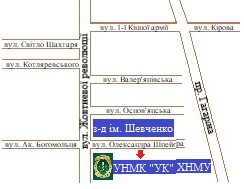 Найменування показників Галузь знань, напрям підготовки, освітньо-кваліфікаційний рівеньХарактеристика навчальної дисципліниХарактеристика навчальної дисципліниНайменування показників Галузь знань, напрям підготовки, освітньо-кваліфікаційний рівеньденна форма навчаннявечірня форма навчанняКількість кредитів  3Напрям підготовки22 «Охорона здоров’я»(шифр і назва)НормативнаНормативнаЗагальна кількість годин - 90Спеціальність:224 «Технології медичної підготовки та лікування»(шифр і назва)Рік підготовки:Рік підготовки:Загальна кількість годин - 90Спеціальність:224 «Технології медичної підготовки та лікування»(шифр і назва)4-й4-йЗагальна кількість годин - 90Спеціальність:224 «Технології медичної підготовки та лікування»(шифр і назва)СеместрСеместрЗагальна кількість годин - 90Спеціальність:224 «Технології медичної підготовки та лікування»(шифр і назва)8-й8-йЗагальна кількість годин - 90Спеціальність:224 «Технології медичної підготовки та лікування»(шифр і назва)ЛекціїЛекціїГодин для денної (або вечірньої) форми навчання:аудиторних – 42самостійної роботи студента – 48 Освітньо-кваліфікаційний рівень: «Магістр»10  год.10  год.Годин для денної (або вечірньої) форми навчання:аудиторних – 42самостійної роботи студента – 48 Освітньо-кваліфікаційний рівень: «Магістр»Практичні, семінарськіПрактичні, семінарськіГодин для денної (або вечірньої) форми навчання:аудиторних – 42самостійної роботи студента – 48 Освітньо-кваліфікаційний рівень: «Магістр»32  год.32  год.Годин для денної (або вечірньої) форми навчання:аудиторних – 42самостійної роботи студента – 48 Освітньо-кваліфікаційний рівень: «Магістр»ЛабораторніЛабораторніГодин для денної (або вечірньої) форми навчання:аудиторних – 42самостійної роботи студента – 48 Освітньо-кваліфікаційний рівень: «Магістр»Годин для денної (або вечірньої) форми навчання:аудиторних – 42самостійної роботи студента – 48 Освітньо-кваліфікаційний рівень: «Магістр»Самостійна роботаСамостійна роботаГодин для денної (або вечірньої) форми навчання:аудиторних – 42самостійної роботи студента – 48 Освітньо-кваліфікаційний рівень: «Магістр»48  год.48  год.Годин для денної (або вечірньої) форми навчання:аудиторних – 42самостійної роботи студента – 48 Освітньо-кваліфікаційний рівень: «Магістр»Індивідуальні завдання:Індивідуальні завдання:Годин для денної (або вечірньої) форми навчання:аудиторних – 42самостійної роботи студента – 48 Освітньо-кваліфікаційний рівень: «Магістр»Вид контролю: диф. залік Вид контролю: диф. залік №п/пТеми лекційГодини1Основи законодавства України про лікарські засоби. Основні способи попередження побічної дії лікарських засобів. Класифікація побічної дії лікарських засобів. Побічні ефекти лікарських препаратів та заходи профілактики їх виникнення.22Лікарські засоби, що діють переважно на центральну та периферійну нервову систему. Зміни лабораторних показників.23Лікарські засоби що впливають на функції органів і тканин.24Лікарські засоби що впливають на обмінні процеси і внутрішнє середовище організму.25Лікарські засоби з протимікробною і протипаразитарною активністю.2РАЗОМ:РАЗОМ:10№з/пНазва темиКількістьгодинРозділ 1Розділ 1Розділ 11Основи законодавства України про лікарські засоби. Основні способи попередження побічної дії лікарських засобів. Поняття про безпеку ліків. Основні принципи та підходи до лікування медикаментозних отруєнь.12Класифікація побічної дії лікарських засобів. Види побічної дії ліків. Ідіосинкразія. Алергічні реакції. Мутагенність, тератогенність, ембріотоксичність, фетотоксичність, канцерогенність. Синдром відміни, толерантність. 23Побічні ефекти лікарських препаратів та заходи профілактики їх виникнення. Фармакологічні ефекти, протипоказання, показання до застосування, режим дозування. Порівняльна характеристика. Передозування абсолютне та відносне.14Лікарські засоби, що діють переважно на центральну нервову систему. Зміни лабораторних показників.Протиепілептичні засоби, зміни лабораторних показників. Протипаркінсонічні засоби, зміни лабораторних показників. Спирти (алкоголі), зміни лабораторних показників. Наркотичні анальгетики, зміни лабораторних показників. Ненаркотичні анальгетики, зміни лабораторних показників. Нейролептичні засоби, зміни лабораторних показників. Транквілізуючі засоби, зміни лабораторних показників. Седативні засоби, зміни лабораторних показників. Нормотімічні препарати (солі літію), зміни лабораторних показників. 45Лікарські засоби переважно діючі на периферійну нервову систему. Зміни лабораторних показників. Засоби, що діють на еферентний відділ периферійної нервової системи.Холіноміметичні засоби, зміни лабораторних показників. М-холіноблокуючі засоби, зміни лабораторних показників. Н-холіноблокатори з вибірною дією на вегетативні ганглії (гангліоблокатори), зміни лабораторних показників. Н-холіноблокатори з вибірковою дією в ділянці закінчень рухових нервів (міорелаксанти, курареподібні засоби), зміни лабораторних показників. М-Н-холіноблокатори, зміни лабораторних показників. Адреноміметичні засоби, зміни лабораторних показників. Антиадренергічні засоби, зміни лабораторних показників. Серотонінергічні та антисеротонінергічні засоби, зміни лабораторних показників. Дофамінергічні засоби, зміни лабораторних показників.46Лікарські засоби що впливають на функції органів і тканин. Зміни лабораторних показників.Засоби, що впливають на функції органів дихання, зміни лабораторних показників. Серцеві глікозиди, зміни лабораторних показників. Неглікозидні синтетичні кардіотонічні засоби, зміни лабораторних показників. Протиаритмічні засоби, зміни лабораторних показників. Діуретичні засоби, зміни лабораторних показників. Урикозуричні засоби, зміни лабораторних показників. Гіпотензивні (антигіпертензивні) засоби, зміни лабораторних показників. Гіпертензивні препарати, зміни лабораторних показників. Антиангіальні засоби, зміни лабораторних показників. Ангіопротекторні засоби, зміни лабораторних показників. Засоби, знижують апетит і вагу, зміни лабораторних показників. Ферментні препарати, що поліпшують процеси травлення, зміни лабораторних показників. Засоби, що впливають на тонус і моторику ШКТ, зміни лабораторних показників. Антацидні засоби, зміни лабораторних показників. Противиразкові засоби, зміни лабораторних показників. Блювотні, протиблювотні, протинудотні та протизахитувальні засоби, зміни лабораторних показників. Проносні засоби, зміни лабораторних показників. Жовчогінні засоби, зміни лабораторних показників. Гепатопротекторні засоби, зміни лабораторних показників. Засоби, що вживають при порушені екскреторної функції підшлункової залози, зміни лабораторних показників. Гемопоетичні засоби, зміни лабораторних показників. Засоби, що інгібують скипання крові, зміни лабораторних показників. Антигеморагічні і гемостатичні засоби, зміни лабораторних показників.87Лікарські засоби що впливають на обмінні процеси і внутрішнє середовище організму. Зміни лабораторних показників.Вітамінні препарати й речовини з вітамінною активністю, зміни лабораторних показників. Ферментні препарати, зміни лабораторних показників. Гормональні препарати та препарати, які впливають на функцію залоз внутрішньої секреції, зміни лабораторних показників. Амінокислоти, зміни лабораторних показників. Плазмозамінюючі й дезінтоксикаційні розчини, зміни лабораторних показників. Препарати для парентерального живлення, зміни лабораторних показників. Засоби, що вживаються для корекції кислотно-лужної та іонної рівноваги в організмі, зміни лабораторних показників. Протизапальні засоби, зміни лабораторних показників. Протиалергічні засоби, зміни лабораторних показників.48Лікарські засоби з протимікробною і протипаразитарною активністю. Зміни лабораторних показників.Сульфаніламідні препарати, зміни лабораторних показників. Синтетичні антибактеріальні препарати різних хімічних груп, зміни лабораторних показників. Антибіотики, зміни лабораторних показників. Протитуберкулезні засоби, зміни лабораторних показників. Антигельмінтні засоби, зміни лабораторних показників. Протигрибкові засоби, зміни лабораторних показників.49Лікарські засоби спеціального призначення. Зміни лабораторних показників.Протипухлині засоби, зміни лабораторних показників. Засоби для профілактики і лікування променевої хвороби, зміни лабораторних показників. Засоби швидкої допомоги при гострих медикаментозних отруєннях, зміни лабораторних показників.4Разом 32№з/пНазва темиКількістьгодин1Засоби для загальної анестезії(наркозу), зміни лабораторних показників.22Снодійні засоби, зміни лабораторних показників.23Засоби для лікування хронічного алкоголізму, зміни лабораторних показників.24Антидепресанти, зміни лабораторних показників.25Психомоторні стимулятори, зміни лабораторних показників.26Засоби, які стимулюють ЦНС, зміни лабораторних показників.27Засоби, «тонізуючі» ЦНС, зміни лабораторних показників.28Засоби, що впливають на процеси метаболізму в головному мозку, зміни лабораторних показників.29Місцевоанестезуючі засоби, зміни лабораторних показників.210Терпкі засоби, зміни лабораторних показників.111Обволікальні засоби, зміни лабораторних показників.112Адсорбуючі засоби, зміни лабораторних показників.113Подразнюючі засоби, зміни лабораторних показників.114Засоби, що поліпшують мозковий кровообіг, зміни лабораторних показників.115Засоби, що підвищують апетит (гіркоти), зміни лабораторних показників.116«Вітрогінні» засоби й засоби, що зменшують газоутворення у кишечнику, зміни лабораторних показників.117Холелітолітичні засоби, зміни лабораторних показників.118Біогенні та синтетичні препарати, які стимулюють метаболічні процеси, зміни лабораторних показників.219Антигіпоксанти й антиоксиданти, зміни лабораторних показників.120Препарати, що коригують процеси імунітету, зміни лабораторних показників.121Гіполіпідемічні засоби, зміни лабораторних показників.122Антисептичні й дезінфікуючі засоби, зміни лабораторних показників.123Протилепрозні засоби, зміни лабораторних показників.124Противірусні засоби, зміни лабораторних показників.225Протисифілітичні засоби, зміни лабораторних показників.126Протималярійні засоби, зміни лабораторних показників.127Протитрихомонадні засоби, зміни лабораторних показників.128Протиамебні засоби, зміни лабораторних показників129Протилямбліозні засоби, зміни лабораторних показників.130Протитоксоплазмозні засоби, зміни лабораторних показників.131Протилейшманіозні засоби, зміни лабораторних показників.132Засоби для лікування педикульозу, зміни лабораторних показників.133Засоби для лікування корости, зміни лабораторних показників.134Антидоти, сорбенти, комплексони, зміни лабораторних показників.235Рентгенконтрастні речовини і деякі інші діагностичні засоби, зміни лабораторних показників.2Разом484-бальна шкала200-бальна шкала4-бальна шкала200-бальна шкала4-бальна шкала200-бальна шкала52004.22-4,231693.45-3,461384.97-4,991994.19-4,211683.42-3,441374.95-4,961984.17-4,181673.4-3,411364.92-4,941974.14-4,161663.37-3,391354.9-4,911964.12-4,131653.35-3,361344.87-4,891954.09-4,111643.32-3,341334.85-4,861944.07-4,081633.3-3,311324.82-4,841934.04-4,061623.27-3,291314.8-4,811924.02-4,031613.25-3,261304.77-4,791913.99-4,011603.22-3,241294.75-4,761903.97-3,981593.2-3,211284.72-4,741893.94-3,961583.17-3,191274.7-4,711883.92-3,931573.15-3,161264.67-4,691873.89-3,911563.12-3,141254.65-4,661863.87-3,881553.1-3,111244.62-4,641853.84-3,861543.07-3,091234.6-4,611843.82-3,831533.05-3,061224.57-4,591833.79-3,811523.02-3,041214.54-4,561823.77-3,781513-3,011204.52-4,531813.74-3,76150Менше 3Недостатньо4.5-4,511803.72-3,731494.47-4,491793.7-3,711484.45-4,461783.67-3,691474.42-4,441773.65-3,661464.4-4,411763.62-3,641454.37-4,391753.6-3,611444.35-4,361743.57-3,591434.32-4,341733.55-3,561424.3-4,311723.52-3,541414,27-4,291713.5-3,511404.24-4,261703.47-3,49139Оцінказа 200 бальною шкалоюОцінка за шкалою ECTSОцінка зачотирибальною (національною) шкалою180–200АВідмінно160–179ВДобре150–159СДобре130–149DЗадовільно120–129EЗадовільно Менше 120F, FxНезадовільно